Tajuk ProjekPenulisAfiliasi Penulis PEMILIHAN PELUANG UNTUK PENAMBAHBAIKANTulis di siniPENGUKURAN UTAMA PENAMBAHBAIKANTulis di siniPROSES PENGUMPULAN MAKLUMATTulis di siniANALISIS DAN INTERPRETASITulis di siniSTRATEGI PENAMBAHBAIKANTulis di siniKESAN PENAMBAHBAIKANTulis di siniLANGKAH SETERUSNYATulis di sini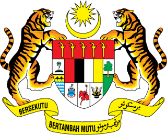 KEMENTERIAN KESIHATAN MALAYSIAINSTITUT PENYELIDIKAN SISTEM KESIHATANLAMPIRAN E1TEMPLAT ABSTRAK DAN WRITE-UP (BAHASA MALAYSIA)